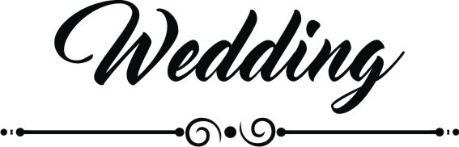 Our families request the honorof your presence atthe wedding ceremony ofPankhuri  Dubey(Daughter of Mr. Abhishek and Mrs. Anushri Dubey)&Kartik Thakur(Son of Mr. Aayush and Shravni Thakur)on Saturday, April 14th 2018At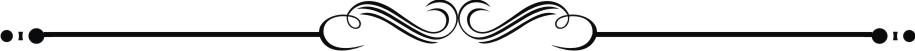 Royal Ambassador (Lakeside Gazebo)15430 Innis Lake Rd, Caledon EastON L7C 2Z1, CanadaBaraat ...................................... 10:45 amCeremony ................................. 11:15 amLunch ....................................... 12:30 amBest Compliments from the Dubey & Thakur Families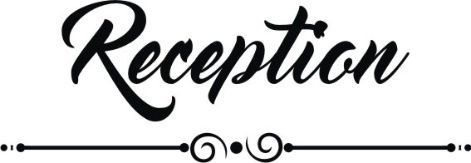 With great pleasureour families would like to invite you in celebrating the wedding reception ofPankhuri  Dubey(Daughter of Mr. Abhishek and Mrs. Anushri Dubey)&Kartik Thakur(Son of Mr. Aayush and Shravni Thakur)on Sunday, April 15th 2018AtGrand Victorian (B/C ballroom)175 Derry Road E, Mississauga,ON L5T 2Z7, CanadaCocktail Hour ........................ 6:30 pmDinner & Dance .................... 7:30 pmNo Boxed Gifts Please